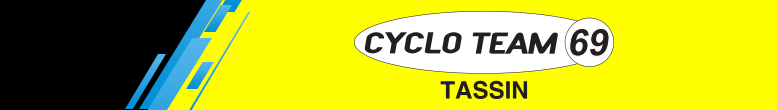 ANNEXE REGLEMENT INTERIEUR 2023-2024TARIFS ET ADHESIONSPour être licencié au Cyclo Team69 Club vous devez vous acquitter de la cotisation club ainsi que du montant de la licence UFOLEP obligatoire.Pour votre licence UFOLEP, vous devrez faire le choix d’une licence « Cyclotourisme » si vous n’avez pas l’intention de faire de compétitions ou d’une licence « Cyclosport » pour la pratique du cyclisme en compétition.La prise de licence UFOLEP (cyclotourisme ou cyclosport) est obligatoire, mais une licence FSGT-courses peut également être souscrite en complément si vous souhaitez participer aux compétitions de la FSGT.  Pour pouvez également prendre un carton-cyclosport UFOLEP (en plus de la licence cyclosport) si vous voulez participer à des courses de type « Vire-Vire » ou à des contre-la-montre organisés par cette Fédération.Dans le cadre de l'adhésion à l'association Cyclo Team 69, vous bénéficiez d'une assurance collective UFOLEP. Cette assurance collective Multirisque Adhérents Association, souscrite auprès de l’APAC, comprend la garantie “Responsabilité Civile ” obligatoire. Conformément à l'article L.321 du code du sport, elle vous propose en outre une garantie « individuelle Accident » de base. Grace à votre affiliation UFOLEP, vous pouvez souscrire individuellement à des options APAC afin d’améliorer les garanties de base. Vous pouvez donc être en mesure de calculer votre cotisation, à partir des éléments suivants :Tout nouvel inscrit au club devra s’acquitter, au moment de l’inscription, d’une somme de 90€, pour la fourniture d’un maillot et d’un cuissard court aux couleurs du Club.Toute inscription doit être accompagnée :d’un certificat médical d’aptitude à la pratique du cyclisme en compétition à faire délivrer par le médecin de votre choix, de la fiche d’inscription au club lisiblement remplie et dûment signée,du règlement de la cotisation,du formulaire d’inscription UFOLEP correctement rempli et signé,d’une photo d’identité (pour les nouveaux adhérents).Toute inscription incomplète ne sera pas prise en compte.Adhésion Cyclotourisme Cotisation annuelle Carton cyclosport 10 €Adhésion club 45 €Licence UFOLEP Cyclotourisme 49 €Licence FSGT course 50 €Total adhésion cyclotourisme 94 €Adhésion Cyclosport Cotisation annuelle Assurance complémentaire UFOLEP option 127 € Adhésion club 45 €Assurance complémentaire UFOLEP option 239 € Licence UFOLEP cyclosport 87 €Total adhésion cyclosport 132 €